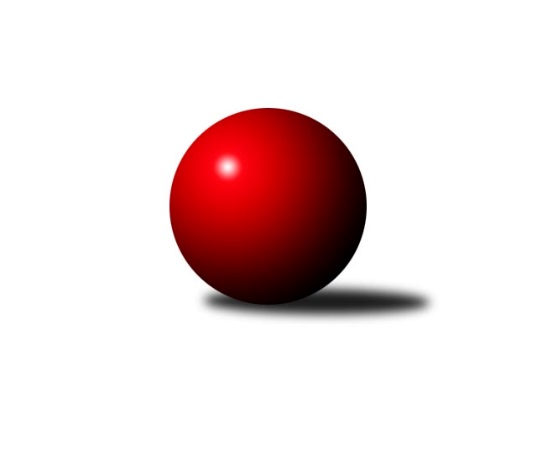 Č.6Ročník 2019/2020	2.5.2024 Jihomoravská divize 2019/2020Statistika 6. kolaTabulka družstev:		družstvo	záp	výh	rem	proh	skore	sety	průměr	body	plné	dorážka	chyby	1.	KK Jiskra Čejkovice	6	5	0	1	33.0 : 15.0 	(77.5 : 66.5)	3127	10	2104	1022	33	2.	KK Vyškov B	5	4	0	1	27.0 : 13.0 	(69.0 : 51.0)	3032	8	2022	1010	26	3.	KK Slovan Rosice B	6	4	0	2	33.0 : 15.0 	(85.5 : 58.5)	3102	8	2097	1005	35.3	4.	KK Réna Ivančice	6	4	0	2	27.0 : 21.0 	(70.5 : 73.5)	2886	8	1963	923	34	5.	TJ Bojkovice Krons	5	3	0	2	18.0 : 22.0 	(59.0 : 61.0)	2760	6	1903	857	39.4	6.	KK Blansko B	6	3	0	3	27.0 : 21.0 	(73.5 : 70.5)	2866	6	1950	916	39	7.	KK Vyškov C	6	3	0	3	24.5 : 23.5 	(76.5 : 67.5)	3205	6	2163	1042	37.2	8.	KC Zlín B	6	3	0	3	23.0 : 25.0 	(64.0 : 80.0)	3036	6	2073	963	38	9.	TJ Jiskra Otrokovice	4	2	0	2	18.0 : 14.0 	(51.5 : 44.5)	3232	4	2193	1039	36.5	10.	TJ Sokol Mistřín B	4	2	0	2	17.0 : 15.0 	(53.0 : 43.0)	3269	4	2197	1072	32.3	11.	SK Baník Ratíškovice A	6	2	0	4	20.0 : 28.0 	(70.5 : 73.5)	3178	4	2165	1013	35	12.	TJ Sokol Luhačovice B	6	2	0	4	20.0 : 28.0 	(68.0 : 76.0)	3068	4	2103	965	32.8	13.	SKK Dubňany B	6	1	0	5	13.5 : 34.5 	(57.0 : 87.0)	2961	2	2046	915	44.8	14.	SK Baník Ratíškovice B	6	1	0	5	11.0 : 37.0 	(60.5 : 83.5)	3121	2	2132	990	36.2Tabulka doma:		družstvo	záp	výh	rem	proh	skore	sety	průměr	body	maximum	minimum	1.	KK Vyškov B	3	3	0	0	19.0 : 5.0 	(46.0 : 26.0)	3318	6	3406	3257	2.	KK Blansko B	3	3	0	0	19.0 : 5.0 	(46.0 : 26.0)	3282	6	3307	3252	3.	TJ Bojkovice Krons	3	3	0	0	17.0 : 7.0 	(42.0 : 30.0)	2768	6	2778	2755	4.	KK Jiskra Čejkovice	3	2	0	1	16.5 : 7.5 	(42.5 : 29.5)	2688	4	2718	2646	5.	KK Réna Ivančice	3	2	0	1	14.0 : 10.0 	(35.5 : 36.5)	2537	4	2625	2390	6.	TJ Sokol Luhačovice B	3	2	0	1	13.0 : 11.0 	(39.0 : 33.0)	3201	4	3297	3073	7.	KC Zlín B	3	2	0	1	13.0 : 11.0 	(33.0 : 39.0)	3039	4	3105	2990	8.	KK Vyškov C	4	2	0	2	16.5 : 15.5 	(53.5 : 42.5)	3216	4	3270	3169	9.	KK Slovan Rosice B	2	1	0	1	11.0 : 5.0 	(29.5 : 18.5)	3281	2	3329	3232	10.	TJ Sokol Mistřín B	2	1	0	1	7.0 : 9.0 	(26.0 : 22.0)	3295	2	3323	3266	11.	SKK Dubňany B	3	1	0	2	11.0 : 13.0 	(36.0 : 36.0)	3142	2	3180	3102	12.	SK Baník Ratíškovice A	3	1	0	2	9.0 : 15.0 	(31.0 : 41.0)	3201	2	3240	3170	13.	SK Baník Ratíškovice B	3	1	0	2	7.0 : 17.0 	(29.5 : 42.5)	3147	2	3193	3078	14.	TJ Jiskra Otrokovice	1	0	0	1	3.0 : 5.0 	(14.0 : 10.0)	3316	0	3316	3316Tabulka venku:		družstvo	záp	výh	rem	proh	skore	sety	průměr	body	maximum	minimum	1.	KK Jiskra Čejkovice	3	3	0	0	16.5 : 7.5 	(35.0 : 37.0)	3273	6	3353	3189	2.	KK Slovan Rosice B	4	3	0	1	22.0 : 10.0 	(56.0 : 40.0)	3058	6	3308	2580	3.	TJ Jiskra Otrokovice	3	2	0	1	15.0 : 9.0 	(37.5 : 34.5)	3204	4	3265	3107	4.	KK Réna Ivančice	3	2	0	1	13.0 : 11.0 	(35.0 : 37.0)	3003	4	3292	2650	5.	TJ Sokol Mistřín B	2	1	0	1	10.0 : 6.0 	(27.0 : 21.0)	3256	2	3289	3222	6.	KK Vyškov C	2	1	0	1	8.0 : 8.0 	(23.0 : 25.0)	3199	2	3239	3159	7.	KK Vyškov B	2	1	0	1	8.0 : 8.0 	(23.0 : 25.0)	2994	2	3217	2771	8.	SK Baník Ratíškovice A	3	1	0	2	11.0 : 13.0 	(39.5 : 32.5)	3171	2	3202	3136	9.	KC Zlín B	3	1	0	2	10.0 : 14.0 	(31.0 : 41.0)	3035	2	3282	2602	10.	TJ Bojkovice Krons	2	0	0	2	1.0 : 15.0 	(17.0 : 31.0)	2756	0	3059	2452	11.	KK Blansko B	3	0	0	3	8.0 : 16.0 	(27.5 : 44.5)	2728	0	2975	2525	12.	TJ Sokol Luhačovice B	3	0	0	3	7.0 : 17.0 	(29.0 : 43.0)	3024	0	3312	2550	13.	SK Baník Ratíškovice B	3	0	0	3	4.0 : 20.0 	(31.0 : 41.0)	3107	0	3166	3066	14.	SKK Dubňany B	3	0	0	3	2.5 : 21.5 	(21.0 : 51.0)	2901	0	3036	2640Tabulka podzimní části:		družstvo	záp	výh	rem	proh	skore	sety	průměr	body	doma	venku	1.	KK Jiskra Čejkovice	6	5	0	1	33.0 : 15.0 	(77.5 : 66.5)	3127	10 	2 	0 	1 	3 	0 	0	2.	KK Vyškov B	5	4	0	1	27.0 : 13.0 	(69.0 : 51.0)	3032	8 	3 	0 	0 	1 	0 	1	3.	KK Slovan Rosice B	6	4	0	2	33.0 : 15.0 	(85.5 : 58.5)	3102	8 	1 	0 	1 	3 	0 	1	4.	KK Réna Ivančice	6	4	0	2	27.0 : 21.0 	(70.5 : 73.5)	2886	8 	2 	0 	1 	2 	0 	1	5.	TJ Bojkovice Krons	5	3	0	2	18.0 : 22.0 	(59.0 : 61.0)	2760	6 	3 	0 	0 	0 	0 	2	6.	KK Blansko B	6	3	0	3	27.0 : 21.0 	(73.5 : 70.5)	2866	6 	3 	0 	0 	0 	0 	3	7.	KK Vyškov C	6	3	0	3	24.5 : 23.5 	(76.5 : 67.5)	3205	6 	2 	0 	2 	1 	0 	1	8.	KC Zlín B	6	3	0	3	23.0 : 25.0 	(64.0 : 80.0)	3036	6 	2 	0 	1 	1 	0 	2	9.	TJ Jiskra Otrokovice	4	2	0	2	18.0 : 14.0 	(51.5 : 44.5)	3232	4 	0 	0 	1 	2 	0 	1	10.	TJ Sokol Mistřín B	4	2	0	2	17.0 : 15.0 	(53.0 : 43.0)	3269	4 	1 	0 	1 	1 	0 	1	11.	SK Baník Ratíškovice A	6	2	0	4	20.0 : 28.0 	(70.5 : 73.5)	3178	4 	1 	0 	2 	1 	0 	2	12.	TJ Sokol Luhačovice B	6	2	0	4	20.0 : 28.0 	(68.0 : 76.0)	3068	4 	2 	0 	1 	0 	0 	3	13.	SKK Dubňany B	6	1	0	5	13.5 : 34.5 	(57.0 : 87.0)	2961	2 	1 	0 	2 	0 	0 	3	14.	SK Baník Ratíškovice B	6	1	0	5	11.0 : 37.0 	(60.5 : 83.5)	3121	2 	1 	0 	2 	0 	0 	3Tabulka jarní části:		družstvo	záp	výh	rem	proh	skore	sety	průměr	body	doma	venku	1.	KK Vyškov B	0	0	0	0	0.0 : 0.0 	(0.0 : 0.0)	0	0 	0 	0 	0 	0 	0 	0 	2.	SKK Dubňany B	0	0	0	0	0.0 : 0.0 	(0.0 : 0.0)	0	0 	0 	0 	0 	0 	0 	0 	3.	TJ Bojkovice Krons	0	0	0	0	0.0 : 0.0 	(0.0 : 0.0)	0	0 	0 	0 	0 	0 	0 	0 	4.	SK Baník Ratíškovice B	0	0	0	0	0.0 : 0.0 	(0.0 : 0.0)	0	0 	0 	0 	0 	0 	0 	0 	5.	SK Baník Ratíškovice A	0	0	0	0	0.0 : 0.0 	(0.0 : 0.0)	0	0 	0 	0 	0 	0 	0 	0 	6.	KK Vyškov C	0	0	0	0	0.0 : 0.0 	(0.0 : 0.0)	0	0 	0 	0 	0 	0 	0 	0 	7.	TJ Sokol Mistřín B	0	0	0	0	0.0 : 0.0 	(0.0 : 0.0)	0	0 	0 	0 	0 	0 	0 	0 	8.	KK Blansko B	0	0	0	0	0.0 : 0.0 	(0.0 : 0.0)	0	0 	0 	0 	0 	0 	0 	0 	9.	KK Réna Ivančice	0	0	0	0	0.0 : 0.0 	(0.0 : 0.0)	0	0 	0 	0 	0 	0 	0 	0 	10.	KK Slovan Rosice B	0	0	0	0	0.0 : 0.0 	(0.0 : 0.0)	0	0 	0 	0 	0 	0 	0 	0 	11.	KK Jiskra Čejkovice	0	0	0	0	0.0 : 0.0 	(0.0 : 0.0)	0	0 	0 	0 	0 	0 	0 	0 	12.	KC Zlín B	0	0	0	0	0.0 : 0.0 	(0.0 : 0.0)	0	0 	0 	0 	0 	0 	0 	0 	13.	TJ Sokol Luhačovice B	0	0	0	0	0.0 : 0.0 	(0.0 : 0.0)	0	0 	0 	0 	0 	0 	0 	0 	14.	TJ Jiskra Otrokovice	0	0	0	0	0.0 : 0.0 	(0.0 : 0.0)	0	0 	0 	0 	0 	0 	0 	0 Zisk bodů pro družstvo:		jméno hráče	družstvo	body	zápasy	v %	dílčí body	sety	v %	1.	Jaroslav Mošať 	KK Réna Ivančice  	6	/	6	(100%)	17	/	24	(71%)	2.	Petr Matuška 	KK Vyškov C 	6	/	6	(100%)	16.5	/	24	(69%)	3.	Tomáš Stávek 	KK Jiskra Čejkovice 	6	/	6	(100%)	16	/	24	(67%)	4.	Petr Streubel 	KK Slovan Rosice B 	5	/	5	(100%)	16	/	20	(80%)	5.	Tomáš Procházka 	KK Vyškov B 	5	/	5	(100%)	15	/	20	(75%)	6.	Miroslav Ptáček 	KK Slovan Rosice B 	5	/	6	(83%)	16	/	24	(67%)	7.	Milan Svačina 	KK Vyškov C 	5	/	6	(83%)	15.5	/	24	(65%)	8.	Ludvík Vaněk 	KK Jiskra Čejkovice 	5	/	6	(83%)	15.5	/	24	(65%)	9.	Zdeněk Bachňák 	KC Zlín B 	5	/	6	(83%)	13	/	24	(54%)	10.	Tomáš Čech 	KK Réna Ivančice  	4	/	5	(80%)	14.5	/	20	(73%)	11.	Jan Večerka 	KK Vyškov B 	4	/	5	(80%)	12.5	/	20	(63%)	12.	Pavel Vymazal 	KK Vyškov B 	4	/	5	(80%)	12.5	/	20	(63%)	13.	Ladislav Musil 	KK Blansko B 	4	/	5	(80%)	12.5	/	20	(63%)	14.	David Matlach 	KC Zlín B 	4	/	5	(80%)	12	/	20	(60%)	15.	Miroslav Hvozdenský 	TJ Sokol Luhačovice B 	4	/	5	(80%)	12	/	20	(60%)	16.	Radek Michna 	KK Jiskra Čejkovice 	4	/	5	(80%)	12	/	20	(60%)	17.	Miroslav Flek 	KK Blansko B 	4	/	5	(80%)	11	/	20	(55%)	18.	Michal Klvaňa 	KK Slovan Rosice B 	4	/	6	(67%)	15	/	24	(63%)	19.	Václav Podéšť 	SK Baník Ratíškovice A 	4	/	6	(67%)	14.5	/	24	(60%)	20.	Petr Špatný 	KK Slovan Rosice B 	4	/	6	(67%)	14	/	24	(58%)	21.	Vít Svoboda 	KK Jiskra Čejkovice 	3.5	/	6	(58%)	13.5	/	24	(56%)	22.	Marek Ingr 	TJ Sokol Mistřín B 	3	/	3	(100%)	11	/	12	(92%)	23.	Radim Pešl 	TJ Sokol Mistřín B 	3	/	3	(100%)	9	/	12	(75%)	24.	Tomáš Mráka 	SK Baník Ratíškovice A 	3	/	4	(75%)	11	/	16	(69%)	25.	Ladislav Novotný 	KK Blansko B 	3	/	4	(75%)	11	/	16	(69%)	26.	Michael Divílek ml.	TJ Jiskra Otrokovice 	3	/	4	(75%)	11	/	16	(69%)	27.	Eduard Varga 	KK Vyškov B 	3	/	4	(75%)	9	/	16	(56%)	28.	Petr Jonášek 	TJ Jiskra Otrokovice 	3	/	4	(75%)	8.5	/	16	(53%)	29.	Radek Horák 	TJ Sokol Mistřín B 	3	/	4	(75%)	8	/	16	(50%)	30.	Karel Máčalík 	TJ Sokol Luhačovice B 	3	/	5	(60%)	12	/	20	(60%)	31.	Alžběta Harcová 	SKK Dubňany B 	3	/	5	(60%)	11.5	/	20	(58%)	32.	Viktor Výleta 	SK Baník Ratíškovice A 	3	/	5	(60%)	10	/	20	(50%)	33.	Josef Kotlán 	KK Blansko B 	3	/	5	(60%)	9.5	/	20	(48%)	34.	Jiří Zapletal 	KK Blansko B 	3	/	6	(50%)	13	/	24	(54%)	35.	Petr Večerka 	KK Vyškov C 	3	/	6	(50%)	12	/	24	(50%)	36.	Vratislav Kunc 	TJ Sokol Luhačovice B 	3	/	6	(50%)	12	/	24	(50%)	37.	Jan Minaříček 	SK Baník Ratíškovice A 	3	/	6	(50%)	11	/	24	(46%)	38.	Tomáš Řihánek 	KK Réna Ivančice  	3	/	6	(50%)	10.5	/	24	(44%)	39.	Zdeněk Kratochvíla 	SKK Dubňany B 	3	/	6	(50%)	10.5	/	24	(44%)	40.	Michal Kratochvíla 	SKK Dubňany B 	2.5	/	5	(50%)	10	/	20	(50%)	41.	Zdenek Pokorný 	KK Vyškov B 	2	/	2	(100%)	7.5	/	8	(94%)	42.	Filip Vrzala 	KC Zlín B 	2	/	2	(100%)	6	/	8	(75%)	43.	Jakub Süsz 	TJ Jiskra Otrokovice 	2	/	2	(100%)	5	/	8	(63%)	44.	Zdeněk Burian 	KK Jiskra Čejkovice 	2	/	2	(100%)	5	/	8	(63%)	45.	Tereza Divílková 	TJ Jiskra Otrokovice 	2	/	2	(100%)	4	/	8	(50%)	46.	Jana Šopíková 	TJ Bojkovice Krons 	2	/	3	(67%)	9	/	12	(75%)	47.	Dagmar Opluštilová 	SK Baník Ratíškovice B 	2	/	3	(67%)	7	/	12	(58%)	48.	Stanislav Žáček 	KK Slovan Rosice B 	2	/	3	(67%)	6	/	12	(50%)	49.	Jiří Kafka 	TJ Bojkovice Krons 	2	/	3	(67%)	6	/	12	(50%)	50.	Jana Mačudová 	SK Baník Ratíškovice B 	2	/	4	(50%)	8.5	/	16	(53%)	51.	Lumír Navrátil 	TJ Bojkovice Krons 	2	/	4	(50%)	7.5	/	16	(47%)	52.	Karel Plaga 	KK Slovan Rosice B 	2	/	4	(50%)	7.5	/	16	(47%)	53.	Václav Luža 	TJ Sokol Mistřín B 	2	/	4	(50%)	7	/	16	(44%)	54.	Václav Špička 	KK Slovan Rosice B 	2	/	4	(50%)	7	/	16	(44%)	55.	Jakub Haresta 	KK Blansko B 	2	/	4	(50%)	6	/	16	(38%)	56.	Marie Kobylková 	SK Baník Ratíškovice B 	2	/	5	(40%)	13	/	20	(65%)	57.	Tomáš Koplík ml.	SK Baník Ratíškovice B 	2	/	5	(40%)	10	/	20	(50%)	58.	Jakub Pekárek 	TJ Bojkovice Krons 	2	/	5	(40%)	10	/	20	(50%)	59.	Tomáš Buršík 	KK Réna Ivančice  	2	/	5	(40%)	9	/	20	(45%)	60.	Martin Hradský 	TJ Bojkovice Krons 	2	/	5	(40%)	8.5	/	20	(43%)	61.	Petr Polepil 	KC Zlín B 	2	/	5	(40%)	8.5	/	20	(43%)	62.	Jiří Konečný 	TJ Sokol Luhačovice B 	2	/	6	(33%)	12	/	24	(50%)	63.	Josef Něnička 	SK Baník Ratíškovice A 	2	/	6	(33%)	12	/	24	(50%)	64.	Miroslav Nemrava 	KK Réna Ivančice  	2	/	6	(33%)	11	/	24	(46%)	65.	Zdeněk Šeděnka 	KC Zlín B 	2	/	6	(33%)	11	/	24	(46%)	66.	Milan Žáček 	TJ Sokol Luhačovice B 	2	/	6	(33%)	9	/	24	(38%)	67.	Zdeněk Škrobák 	KK Jiskra Čejkovice 	1.5	/	4	(38%)	7.5	/	16	(47%)	68.	Pavel Holomek 	SKK Dubňany B 	1	/	1	(100%)	3	/	4	(75%)	69.	Josef Michálek 	KK Vyškov C 	1	/	1	(100%)	3	/	4	(75%)	70.	Evžen Štětkař 	KC Zlín B 	1	/	1	(100%)	2.5	/	4	(63%)	71.	Tomáš Hrdlička 	KK Réna Ivančice  	1	/	1	(100%)	2.5	/	4	(63%)	72.	Jiří Formánek 	KK Vyškov C 	1	/	1	(100%)	2	/	4	(50%)	73.	Martin Koutný 	SKK Dubňany B 	1	/	1	(100%)	2	/	4	(50%)	74.	Martin Želev 	KK Réna Ivančice  	1	/	1	(100%)	2	/	4	(50%)	75.	Tomáš Juřík 	TJ Sokol Luhačovice B 	1	/	1	(100%)	2	/	4	(50%)	76.	Radek Blaha 	TJ Sokol Mistřín B 	1	/	2	(50%)	5	/	8	(63%)	77.	Jiří Gach 	TJ Jiskra Otrokovice 	1	/	2	(50%)	5	/	8	(63%)	78.	Jaroslav Bařina 	KK Jiskra Čejkovice 	1	/	2	(50%)	5	/	8	(63%)	79.	Martin Polepil 	KC Zlín B 	1	/	2	(50%)	5	/	8	(63%)	80.	Kamil Ondroušek 	KK Slovan Rosice B 	1	/	2	(50%)	4	/	8	(50%)	81.	Teofil Hasák 	TJ Jiskra Otrokovice 	1	/	2	(50%)	4	/	8	(50%)	82.	Jakub Sabák 	TJ Jiskra Otrokovice 	1	/	2	(50%)	3	/	8	(38%)	83.	Karel Kolařík 	KK Blansko B 	1	/	2	(50%)	2	/	8	(25%)	84.	Otakar Lukáč 	KK Blansko B 	1	/	3	(33%)	7	/	12	(58%)	85.	Robert Mondřík 	KK Vyškov B 	1	/	3	(33%)	6.5	/	12	(54%)	86.	Roman Macek 	TJ Sokol Mistřín B 	1	/	3	(33%)	6	/	12	(50%)	87.	Michael Divílek st.	TJ Jiskra Otrokovice 	1	/	3	(33%)	5	/	12	(42%)	88.	Jaromír Čanda 	TJ Sokol Luhačovice B 	1	/	3	(33%)	5	/	12	(42%)	89.	Tomáš Jelínek 	KK Vyškov C 	1	/	4	(25%)	9.5	/	16	(59%)	90.	Jiří Zimek 	TJ Bojkovice Krons 	1	/	4	(25%)	9	/	16	(56%)	91.	Adam Kalina 	TJ Bojkovice Krons 	1	/	4	(25%)	5.5	/	16	(34%)	92.	Luděk Vacenovský 	SK Baník Ratíškovice B 	1	/	5	(20%)	8	/	20	(40%)	93.	Josef Černý 	SKK Dubňany B 	1	/	5	(20%)	7.5	/	20	(38%)	94.	Břetislav Láník 	KK Vyškov C 	1	/	6	(17%)	10	/	24	(42%)	95.	Dominik Schüller 	SK Baník Ratíškovice A 	1	/	6	(17%)	9.5	/	24	(40%)	96.	Miloslav Krejčí 	KK Vyškov C 	0.5	/	2	(25%)	3	/	8	(38%)	97.	Milan Ryšánek 	KK Vyškov C 	0	/	1	(0%)	2	/	4	(50%)	98.	Jan Lahuta 	TJ Bojkovice Krons 	0	/	1	(0%)	2	/	4	(50%)	99.	David Hanke 	TJ Bojkovice Krons 	0	/	1	(0%)	1.5	/	4	(38%)	100.	Tomáš Šerák 	SKK Dubňany B 	0	/	1	(0%)	1	/	4	(25%)	101.	Tomáš Koplík st.	SK Baník Ratíškovice A 	0	/	1	(0%)	1	/	4	(25%)	102.	František Čech 	KK Réna Ivančice  	0	/	1	(0%)	1	/	4	(25%)	103.	Filip Lekeš 	TJ Sokol Luhačovice B 	0	/	1	(0%)	1	/	4	(25%)	104.	Vladimír Crhonek 	KK Vyškov C 	0	/	1	(0%)	1	/	4	(25%)	105.	Petr Kudláček 	TJ Sokol Luhačovice B 	0	/	1	(0%)	1	/	4	(25%)	106.	Petr Vrzalík 	KC Zlín B 	0	/	1	(0%)	1	/	4	(25%)	107.	Vladimír Stávek 	KK Jiskra Čejkovice 	0	/	1	(0%)	1	/	4	(25%)	108.	Jakub Mecl 	SK Baník Ratíškovice A 	0	/	1	(0%)	1	/	4	(25%)	109.	Stanislav Polášek 	SK Baník Ratíškovice A 	0	/	1	(0%)	0.5	/	4	(13%)	110.	Eduard Kremláček 	KK Réna Ivančice  	0	/	1	(0%)	0	/	4	(0%)	111.	Josef Blaha 	TJ Sokol Mistřín B 	0	/	1	(0%)	0	/	4	(0%)	112.	Zdeněk Jurkovič 	SKK Dubňany B 	0	/	1	(0%)	0	/	4	(0%)	113.	Antonín Zýbal 	SK Baník Ratíškovice B 	0	/	1	(0%)	0	/	4	(0%)	114.	Dana Musilová 	KK Blansko B 	0	/	1	(0%)	0	/	4	(0%)	115.	František Fialka 	SKK Dubňany B 	0	/	2	(0%)	3.5	/	8	(44%)	116.	Zdeněk Helešic 	SK Baník Ratíškovice B 	0	/	2	(0%)	3.5	/	8	(44%)	117.	Drahomír Urc 	TJ Sokol Mistřín B 	0	/	2	(0%)	3	/	8	(38%)	118.	Jaroslav Šerák 	SKK Dubňany B 	0	/	2	(0%)	3	/	8	(38%)	119.	Tomáš Vejmola 	KK Vyškov B 	0	/	2	(0%)	2.5	/	8	(31%)	120.	Petr Snídal 	KK Vyškov C 	0	/	2	(0%)	2	/	8	(25%)	121.	Barbora Pekárková ml.	TJ Jiskra Otrokovice 	0	/	3	(0%)	6	/	12	(50%)	122.	Pavel Harenčák 	KK Réna Ivančice  	0	/	3	(0%)	3	/	12	(25%)	123.	Miroslav Polášek 	KC Zlín B 	0	/	3	(0%)	1	/	12	(8%)	124.	Eliška Fialová 	SK Baník Ratíškovice B 	0	/	4	(0%)	4	/	16	(25%)	125.	Jarmila Bábíčková 	SK Baník Ratíškovice B 	0	/	4	(0%)	2.5	/	16	(16%)	126.	Martin Komosný 	KK Jiskra Čejkovice 	0	/	4	(0%)	2	/	16	(13%)	127.	Filip Dratva 	SKK Dubňany B 	0	/	5	(0%)	4.5	/	20	(23%)Průměry na kuželnách:		kuželna	průměr	plné	dorážka	chyby	výkon na hráče	1.	TJ Sokol Mistřín, 1-4	3300	2215	1084	30.2	(550.0)	2.	Otrokovice, 1-4	3272	2182	1089	32.5	(545.4)	3.	KK Blansko, 1-6	3220	2200	1020	41.3	(536.8)	4.	KK Vyškov, 1-4	3216	2172	1043	34.9	(536.1)	5.	KK Slovan Rosice, 1-4	3214	2193	1021	40.3	(535.8)	6.	Ratíškovice, 1-4	3205	2170	1034	33.3	(534.2)	7.	TJ Sokol Luhačovice, 1-4	3179	2160	1019	31.8	(530.0)	8.	Dubňany, 1-4	3150	2152	998	44.5	(525.1)	9.	KC Zlín, 1-4	3055	2087	967	39.2	(509.2)	10.	TJ Bojkovice Krons, 1-2	2726	1850	876	32.5	(454.4)	11.	KK Jiskra Čejkovice, 1-2	2650	1808	841	34.2	(441.8)	12.	KK Réna Ivančice, 1-2	2528	1740	787	36.8	(421.4)Nejlepší výkony na kuželnách:TJ Sokol Mistřín, 1-4TJ Sokol Mistřín B	3323	1. kolo	Radim Pešl 	TJ Sokol Mistřín B	603	6. koloTJ Sokol Mistřín B	3316	6. kolo	Marek Ingr 	TJ Sokol Mistřín B	597	1. koloTJ Sokol Luhačovice B	3312	1. kolo	Ludvík Vaněk 	KK Jiskra Čejkovice	585	3. koloKK Vyškov B	3307	6. kolo	Radim Pešl 	TJ Sokol Mistřín B	584	1. koloKK Jiskra Čejkovice	3277	3. kolo	Marek Ingr 	TJ Sokol Mistřín B	583	3. koloTJ Sokol Mistřín B	3266	3. kolo	Karel Máčalík 	TJ Sokol Luhačovice B	577	1. kolo		. kolo	Tomáš Procházka 	KK Vyškov B	576	6. kolo		. kolo	Radek Horák 	TJ Sokol Mistřín B	574	1. kolo		. kolo	Radek Horák 	TJ Sokol Mistřín B	570	6. kolo		. kolo	Jaromír Čanda 	TJ Sokol Luhačovice B	563	1. koloOtrokovice, 1-4TJ Jiskra Otrokovice	3385	5. kolo	Michael Divílek ml.	TJ Jiskra Otrokovice	610	6. koloKK Jiskra Čejkovice	3353	6. kolo	Michael Divílek ml.	TJ Jiskra Otrokovice	606	5. koloTJ Jiskra Otrokovice	3316	6. kolo	Michael Divílek st.	TJ Jiskra Otrokovice	593	5. koloTJ Sokol Mistřín B	3235	2. kolo	Ludvík Vaněk 	KK Jiskra Čejkovice	585	6. koloTJ Jiskra Otrokovice	3182	2. kolo	Jakub Süsz 	TJ Jiskra Otrokovice	577	6. koloTJ Bojkovice Krons	3164	5. kolo	Tomáš Stávek 	KK Jiskra Čejkovice	576	6. kolo		. kolo	Jiří Kafka 	TJ Bojkovice Krons	573	5. kolo		. kolo	Václav Luža 	TJ Sokol Mistřín B	566	2. kolo		. kolo	Jiří Gach 	TJ Jiskra Otrokovice	564	5. kolo		. kolo	Radek Horák 	TJ Sokol Mistřín B	560	2. koloKK Blansko, 1-6KK Blansko B	3307	4. kolo	Jakub Haresta 	KK Blansko B	600	2. koloKK Blansko B	3288	5. kolo	Miroslav Hvozdenský 	TJ Sokol Luhačovice B	589	2. koloKK Blansko B	3252	2. kolo	Ladislav Musil 	KK Blansko B	588	2. koloTJ Jiskra Otrokovice	3241	4. kolo	Otakar Lukáč 	KK Blansko B	581	5. koloTJ Sokol Luhačovice B	3210	2. kolo	Jakub Haresta 	KK Blansko B	574	4. koloSKK Dubňany B	3027	5. kolo	Tereza Divílková 	TJ Jiskra Otrokovice	567	4. kolo		. kolo	Ladislav Novotný 	KK Blansko B	567	5. kolo		. kolo	Barbora Pekárková ml.	TJ Jiskra Otrokovice	566	4. kolo		. kolo	Jiří Gach 	TJ Jiskra Otrokovice	566	4. kolo		. kolo	Vratislav Kunc 	TJ Sokol Luhačovice B	563	2. koloKK Vyškov, 1-4KK Vyškov B	3406	5. kolo	Pavel Vymazal 	KK Vyškov B	623	5. koloKK Vyškov B	3290	4. kolo	Petr Streubel 	KK Slovan Rosice B	582	5. koloKK Vyškov C	3270	6. kolo	Filip Vrzala 	KC Zlín B	581	6. koloKK Vyškov B	3257	2. kolo	Petr Matuška 	KK Vyškov C	577	5. koloKK Vyškov C	3246	5. kolo	Pavel Vymazal 	KK Vyškov B	575	4. koloTJ Sokol Mistřín B	3222	5. kolo	Tomáš Procházka 	KK Vyškov B	574	5. koloKC Zlín B	3221	6. kolo	Ludvík Vaněk 	KK Jiskra Čejkovice	574	1. koloKK Vyškov B	3217	3. kolo	Tomáš Procházka 	KK Vyškov B	570	3. koloKK Slovan Rosice B	3195	5. kolo	Tomáš Procházka 	KK Vyškov B	570	4. koloKK Jiskra Čejkovice	3189	1. kolo	Jan Večerka 	KK Vyškov B	569	5. koloKK Slovan Rosice, 1-4KK Slovan Rosice B	3329	2. kolo	Petr Streubel 	KK Slovan Rosice B	566	4. koloKK Vyškov C	3239	4. kolo	Kamil Ondroušek 	KK Slovan Rosice B	560	2. koloKK Slovan Rosice B	3232	4. kolo	Michal Klvaňa 	KK Slovan Rosice B	560	2. koloTJ Bojkovice Krons	3059	2. kolo	Václav Špička 	KK Slovan Rosice B	559	2. kolo		. kolo	Petr Snídal 	KK Vyškov C	559	4. kolo		. kolo	Miroslav Ptáček 	KK Slovan Rosice B	558	2. kolo		. kolo	Petr Špatný 	KK Slovan Rosice B	557	2. kolo		. kolo	Stanislav Žáček 	KK Slovan Rosice B	555	4. kolo		. kolo	Jana Šopíková 	TJ Bojkovice Krons	554	2. kolo		. kolo	Miroslav Ptáček 	KK Slovan Rosice B	552	4. koloRatíškovice, 1-4KK Slovan Rosice B	3308	3. kolo	Tomáš Čech 	KK Réna Ivančice 	610	6. koloKK Réna Ivančice 	3292	6. kolo	Petr Polepil 	KC Zlín B	591	5. koloTJ Sokol Mistřín B	3289	4. kolo	Miroslav Ptáček 	KK Slovan Rosice B	589	3. koloKC Zlín B	3282	5. kolo	Václav Luža 	TJ Sokol Mistřín B	582	4. koloSK Baník Ratíškovice A	3240	6. kolo	Viktor Výleta 	SK Baník Ratíškovice A	579	1. koloSK Baník Ratíškovice B	3193	2. kolo	Petr Streubel 	KK Slovan Rosice B	577	3. koloSK Baník Ratíškovice A	3192	1. kolo	Tomáš Buršík 	KK Réna Ivančice 	570	6. koloSK Baník Ratíškovice B	3170	5. kolo	Radek Blaha 	TJ Sokol Mistřín B	568	4. koloSK Baník Ratíškovice A	3170	3. kolo	Jana Mačudová 	SK Baník Ratíškovice B	562	2. koloKK Vyškov C	3159	2. kolo	Filip Vrzala 	KC Zlín B	562	5. koloTJ Sokol Luhačovice, 1-4TJ Sokol Luhačovice B	3297	6. kolo	Karel Máčalík 	TJ Sokol Luhačovice B	592	6. koloTJ Sokol Luhačovice B	3234	5. kolo	Milan Žáček 	TJ Sokol Luhačovice B	584	6. koloSK Baník Ratíškovice A	3202	5. kolo	Michael Divílek ml.	TJ Jiskra Otrokovice	561	3. koloSK Baník Ratíškovice B	3166	6. kolo	Milan Žáček 	TJ Sokol Luhačovice B	560	5. koloTJ Jiskra Otrokovice	3107	3. kolo	Jiří Konečný 	TJ Sokol Luhačovice B	558	5. koloTJ Sokol Luhačovice B	3073	3. kolo	Václav Podéšť 	SK Baník Ratíškovice A	553	5. kolo		. kolo	Viktor Výleta 	SK Baník Ratíškovice A	549	5. kolo		. kolo	Tomáš Juřík 	TJ Sokol Luhačovice B	543	5. kolo		. kolo	Vratislav Kunc 	TJ Sokol Luhačovice B	543	6. kolo		. kolo	Teofil Hasák 	TJ Jiskra Otrokovice	539	3. koloDubňany, 1-4TJ Jiskra Otrokovice	3265	1. kolo	Zdeněk Kratochvíla 	SKK Dubňany B	585	1. koloSKK Dubňany B	3180	1. kolo	Michael Divílek ml.	TJ Jiskra Otrokovice	580	1. koloKK Slovan Rosice B	3147	6. kolo	Petr Streubel 	KK Slovan Rosice B	571	6. koloSKK Dubňany B	3144	3. kolo	Michal Kratochvíla 	SKK Dubňany B	570	3. koloSKK Dubňany B	3102	6. kolo	Michael Divílek st.	TJ Jiskra Otrokovice	568	1. koloSK Baník Ratíškovice B	3066	3. kolo	Tomáš Koplík ml.	SK Baník Ratíškovice B	565	3. kolo		. kolo	Miroslav Ptáček 	KK Slovan Rosice B	561	6. kolo		. kolo	Tereza Divílková 	TJ Jiskra Otrokovice	545	1. kolo		. kolo	Zdeněk Kratochvíla 	SKK Dubňany B	541	3. kolo		. kolo	Alžběta Harcová 	SKK Dubňany B	536	6. koloKC Zlín, 1-4SK Baník Ratíškovice A	3175	4. kolo	David Matlach 	KC Zlín B	578	2. koloKC Zlín B	3105	2. kolo	Petr Polepil 	KC Zlín B	577	4. koloKK Réna Ivančice 	3066	2. kolo	Viktor Výleta 	SK Baník Ratíškovice A	569	4. koloKC Zlín B	3021	4. kolo	Václav Podéšť 	SK Baník Ratíškovice A	557	4. koloKC Zlín B	2990	1. kolo	Zdeněk Bachňák 	KC Zlín B	543	2. koloKK Blansko B	2975	1. kolo	David Matlach 	KC Zlín B	542	4. kolo		. kolo	Zdeněk Bachňák 	KC Zlín B	537	1. kolo		. kolo	Jaroslav Mošať 	KK Réna Ivančice 	532	2. kolo		. kolo	Dominik Schüller 	SK Baník Ratíškovice A	530	4. kolo		. kolo	Petr Polepil 	KC Zlín B	526	2. koloTJ Bojkovice Krons, 1-2TJ Bojkovice Krons	2778	1. kolo	Jakub Pekárek 	TJ Bojkovice Krons	507	3. koloKK Vyškov B	2771	1. kolo	Ladislav Novotný 	KK Blansko B	500	6. koloTJ Bojkovice Krons	2770	6. kolo	Tomáš Procházka 	KK Vyškov B	500	1. koloTJ Bojkovice Krons	2755	3. kolo	Jan Večerka 	KK Vyškov B	493	1. koloKK Blansko B	2683	6. kolo	Lumír Navrátil 	TJ Bojkovice Krons	492	1. koloKC Zlín B	2602	3. kolo	Jiří Kafka 	TJ Bojkovice Krons	490	6. kolo		. kolo	Pavel Vymazal 	KK Vyškov B	489	1. kolo		. kolo	Miroslav Flek 	KK Blansko B	479	6. kolo		. kolo	Jana Šopíková 	TJ Bojkovice Krons	477	6. kolo		. kolo	Jiří Kafka 	TJ Bojkovice Krons	472	1. koloKK Jiskra Čejkovice, 1-2KK Jiskra Čejkovice	2718	4. kolo	Tomáš Buršík 	KK Réna Ivančice 	502	5. koloKK Jiskra Čejkovice	2699	2. kolo	Jaroslav Bařina 	KK Jiskra Čejkovice	487	4. koloKK Réna Ivančice 	2650	5. kolo	Tomáš Stávek 	KK Jiskra Čejkovice	478	2. koloKK Jiskra Čejkovice	2646	5. kolo	Vít Svoboda 	KK Jiskra Čejkovice	475	4. koloSKK Dubňany B	2640	2. kolo	Tomáš Stávek 	KK Jiskra Čejkovice	473	5. koloTJ Sokol Luhačovice B	2550	4. kolo	Filip Dratva 	SKK Dubňany B	473	2. kolo		. kolo	Vít Svoboda 	KK Jiskra Čejkovice	471	2. kolo		. kolo	Vít Svoboda 	KK Jiskra Čejkovice	463	5. kolo		. kolo	Josef Černý 	SKK Dubňany B	461	2. kolo		. kolo	Ludvík Vaněk 	KK Jiskra Čejkovice	459	4. koloKK Réna Ivančice, 1-2KK Réna Ivančice 	2625	4. kolo	Miroslav Nemrava 	KK Réna Ivančice 	472	4. koloKK Réna Ivančice 	2597	3. kolo	Jaroslav Mošať 	KK Réna Ivančice 	468	1. koloKK Slovan Rosice B	2580	1. kolo	Jaroslav Mošať 	KK Réna Ivančice 	464	3. koloKK Blansko B	2525	3. kolo	Jakub Pekárek 	TJ Bojkovice Krons	463	4. koloTJ Bojkovice Krons	2452	4. kolo	Ladislav Musil 	KK Blansko B	460	3. koloKK Réna Ivančice 	2390	1. kolo	Miroslav Ptáček 	KK Slovan Rosice B	456	1. kolo		. kolo	Tomáš Řihánek 	KK Réna Ivančice 	450	4. kolo		. kolo	Josef Kotlán 	KK Blansko B	446	3. kolo		. kolo	Tomáš Čech 	KK Réna Ivančice 	444	3. kolo		. kolo	Petr Streubel 	KK Slovan Rosice B	443	1. koloČetnost výsledků:	8.0 : 0.0	3x	7.0 : 1.0	6x	6.5 : 1.5	1x	6.0 : 2.0	7x	5.0 : 3.0	8x	4.0 : 4.0	1x	3.0 : 5.0	5x	2.5 : 5.5	1x	2.0 : 6.0	5x	1.0 : 7.0	4x	0.0 : 8.0	1x